様式第１号（第５条関係）　　　ファックス１１９通報カード火災編様式第２号（第５条関係）　　　ファックス１１９通報カード救急編火　事（どこが燃えていますか？　〇をつけてください。）・居間　・台所　・近くの家・その他（　　　　　　　　　　　　）が燃えています。・逃げ遅れの人が（ います  いません ）★  名 前　　　　　　　　　　　　（　　　）歳　　男　・　女　★  住 所　　　　　　　　　　　　　　　　　　　　　　　　　　※ アパート・マンション等は建物名及び部屋番号を記入★  建物の階数 　　　　　　　　階建です。★  FAX番号　（　　　　　）　　　　―　　　　　　　　　　★  緊急連絡先　父・母・兄弟・学校・職場・近所の人・その他（　　　） 氏　　名　　　　　　　　　　　　　　　　　　　電話番号　　　　　　　　　　　　　　　　　　　送信後は返信しません、速やかに安全な場所に避難してください。★印のところは、あらかじめ記入しておきましょう。ファックス１１９通報カードは、両面印刷しましょう。救　急（どうしましたか？　〇をつけてください。） 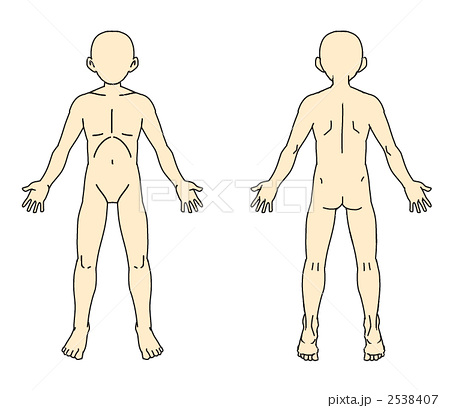 ・急　病　・け　が　　　　症状は？（どのような痛みですか。）★  名 前　　　　　　　　　　　　（　　　）歳　　男　・　女　★  住 所　　　　　　　　　　　　　　　　　　　　　　　　　　※ アパート・マンション等は建物名及び部屋番号を記入★  FAX番号　　（　　　　　）　　　　－　　　　　　　　　　★  緊急連絡先　父・母・兄弟・学校・職場・近所の人・その他（　　　）氏名　　　　　　　　　　　　電話番号　　　　　　　　　 　受信後、飯塚地区消防本部から下の文に〇をして、返信します。受信しました。救急車を出動させています。★印のところは、あらかじめ記入しおきましょう。ファックス１１９通報カードは、両面印刷しましょう。